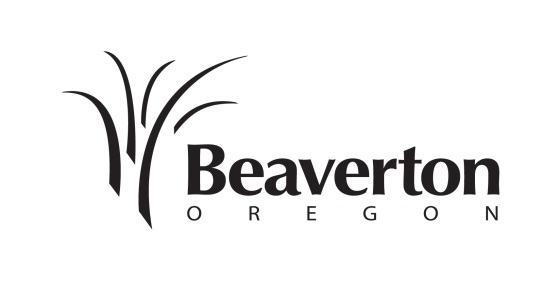 Hearing Date:	May 9, 2018     	Hearing Body:  Planning Commission	Mailed written comments to the Commission should be sent to the attention of Jana Fox, Planning Division, PO Box 4755, Beaverton, OR 97076.  To be made a part of the staff report, correspondence needs to be received by Friday, April 27, 2018.  Please reference the Case File Number and Project Name in your written comments.  If you decide to submit written comments or exhibits before the public hearing, all submittals prior to or at the hearing that are more than two (2) letter size pages must include no fewer than ten (10) complete copies of the materials being submitted.Facilities Review Committee Meeting Date: 	       April 25, 2018	The Facilities Review Committee is not a decision-making body, but advises the Director and Planning Commission on a project’s conformity to the technical criteria specified in Section 40.03 of the Beaverton Development Code.  The Director will include the Committee’s recommendation in the staff report to the decision-making authority. The Facilities Review Committee meeting is open to the public, but is not intended for public testimony.A copy of the pre-application conference notes, neighborhood meeting information, and all other documents and evidence submitted by or on behalf of the applicant, and applicable review criteria, are available for inspection at the Beaverton Planning Division, 4th floor, Beaverton Building, 12725 SW Millikan Way, between the hours of 7:30 a.m. and 4:30 p.m. Monday through Friday, except holidays.  A copy of the staff report will be available for inspection at no cost at least seven (7) calendar days before the hearing.  A copy of any or all materials will be provided at reasonable cost.  A copy of the staff report may also be viewed on-line at: www.beavertonoregon.gov/DevelopmentProjectsThe Planning Commission shall conduct hearings in accordance with adopted rules of procedure and shall make a decision on the development application after the hearing closes.  Failure to raise an issue in a hearing, by testifying in person or by letter, or failure to provide statements or evidence with sufficient specificity to afford the decision-making authority an opportunity to respond to such issue, may preclude appeal to the Land Use Board of Appeals on that issue.Accessibility information: This information can be made available in large print or audio tape upon request. Assistive listening devices, sign language interpreters, or qualified bilingual interpreters can be made available at any public meeting or program with 72 hours advance notice. To request these services, contact Jana Fox by calling 711 (503) 526-3710 or email jfox@beavertonoregon.gov or Elena Sasin by calling 711 (503)526-2494 or email esasin@beavertonoregon.gov    Project Name:Scholls Valley Heights at South Cooper Mountain PUD ModificationsCase File No.:CPA2018-0004 / ZMA2018-0003 / CU2018-0006 / LD2018-0015 / LD2018-0016Summary ofApplication:The applicants, Ed and Kathy Bartholemy, request approval of the following land use applications to modify the approved Scholls Valley Heights at South Cooper Mountain PUD development by adjusting large lot subdivision boundaries and increasing the number of phases in the development. A Comprehensive Plan Land Use Map Amendment to adjust the boundaries of the land use districts within the development area to align with the desired changes to the proposed development. A Zoning Map Amendment to apply city zoning to the subject site in accordance with the Land Use designations and the South Cooper Mountain Community Plan. A request to modify one condition of approval from the Conditional Use-Planned Unit Development related to allocation of open space per phase. Modification to the large lot Preliminary Subdivision application to modify the existing lot lines and add additional lots. Modification to the small lot Preliminary Subdivision to add additional phases, no change to the final lot layout at full buildout. Project Location:The site is located north of SW Scholls Ferry Road, at SW Strobel Road. Addresses: 18485 SW Scholls Ferry Road. Tax Lots 301 and 302 on Washington County Tax Assessor’s Map 2S30600.Zoning & NAC:Washington County Interim / Neighbors Southwest NACApplicable Approval Criteria:Comprehensive Plan: Section 1.5 Comprehensive Plan Quasi-Judicial AmendmentsDevelopment Code: Section 40.03 Facilities Review; Section 40.15.15.4.C Conditional Use-PUD; Section 40.45.15.5.C Preliminary Subdivision, Section 40.97.15.1.C Quasi-Judicial Zoning Map Amendment, and 50.95 Modification of a Decision.Hearing Time and Place:City Council Chambers, First Floor, Beaverton Building, 12725 SW Millikan Way, beginning at 6:30 p.m.Staff Contacts:Jana Fox, Senior Planner, 503.526.3710 / jfox@beavertonoregon.gov Elena Sasin, Associate Planner, 503.526.2494 / esasin@beavertonoregon.gov 